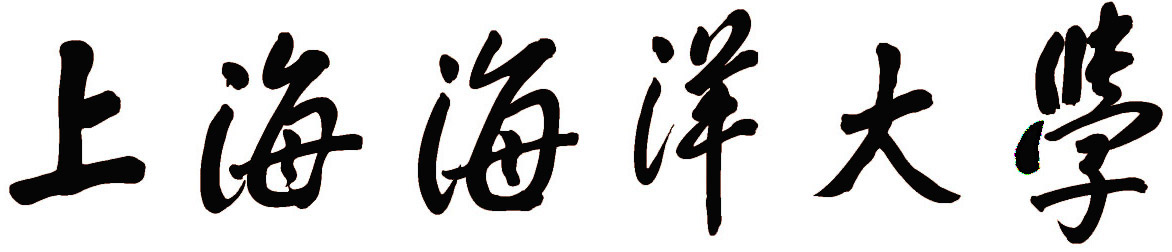 文献综述报告（       2019  届本科）          学 院：              专 业：              班 级：             姓 名：              学 号：              指导教师：		  年        月